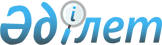 О внесении изменений в решение 31 сессии Актогайского районного маслихата от 25 декабря 2018 года № 262 "О районном бюджете на 2019-2021 годы"
					
			С истёкшим сроком
			
			
		
					Решение Актогайского районного маслихата Карагандинской области от 22 августа 2019 года № 318. Зарегистрировано Департаментом юстиции Карагандинской области 6 сентября 2019 года № 5457. Прекращено действие в связи с истечением срока
      В соответствии с Бюджетным кодексом Республики Казахстан от 4 декабря 2008 года, Законом Республики Казахстан от 23 января 2001 года "О местном государственном управлении и самоуправлении в Республике Казахстан" районный маслихат РЕШИЛ:
      1. Внести в решение 31 сессии Актогайского районного маслихата от 25 декабря 2018 года № 262 "О районном бюджете на 2019-2021 годы" (зарегистрировано в Реестре государственной регистрации нормативных правовых актов № 5132, опубликовано в газете "Тоқырауын тынысы" от 11 января 2019 года № 2 (7685), в Эталонном контрольном банке нормативных правовых актов Республики Казахстан в электронном виде от 16 января 2019 года), следующие изменения:
      пункт 1 изложить в следующей редакции:
      "1. Утвердить районный бюджет на 2019-2021 годы согласно приложениям 1, 2, 3, 4, 5, 6, 7, 8, 9 в том числе на 2019 год в следующих объемах:
      1) доходы – 5542914 тысяч тенге, в том числе:
      налоговые поступления – 1504198 тысяч тенге;
      неналоговые поступления – 4953 тысяч тенге;
      поступления от продажи основного капитала - 4831 тысяч тенге;
      поступлениям трансфертов - 4028932 тысяч тенге;
      2) затраты – 5833827 тысяч тенге;
      3) чистое бюджетное кредитование – 31001 тысяч тенге:
      бюджетные кредиты – 56813 тысяч тенге;
      погашение бюджетных кредитов – 25812 тысяч тенге;
      4) сальдо по операциям с финансовыми активами – 0 тысяч тенге:
      приобретение финансовых активов – 0 тысяч тенге;
      поступления от продажи финансовых активов государства – 0 тысяч тенге;
      5) дефицит (профицит) бюджета – минус 321914 тысяч тенге;
      6) финансирование дефицита (использование профицита) бюджета – 321914 тысяч тенге:
      поступление займов – 56813 тысяч тенге;
      погашение займов – 26337 тысяч тенге;
      используемые остатки бюджетных средств – 291438 тысяч тенге.";
      приложения 1, 6, 9 к указанному решению изложить в новой редакции согласно приложениям 1, 2, 3 к настоящему решению.
      2. Настоящее решение вводится в действие с 1 января 2019 года. Районный бюджет на 2019 год Бюджетные программы аппаратов акимов поселков, села и сельских округов в составе районного бюджета на 2019 год Целевые трансферты и бюджетные кредиты районного бюджета на 2019 год
					© 2012. РГП на ПХВ «Институт законодательства и правовой информации Республики Казахстан» Министерства юстиции Республики Казахстан
				
      Председатель сессии

Х. Тусупбеков

      Секретарь районного маслихата

Р. Абеуов
Приложение 1
к решению 39 сессии
Актогайского районного маслихата
от 22 августа 2019 года № 318Приложение 1
к решению 31 сессии
Актогайского районного маслихата
От 25 декабря 2018 года №262
Категория
Категория
Категория
Категория
Сумма (тысяч тенге)
Класс
Класс
Класс
Сумма (тысяч тенге)
Подкласс
Подкласс
Сумма (тысяч тенге)
Наименование
Сумма (тысяч тенге)
1
2
3
4
5
І.Доходы
5542914
1
Налоговые поступления
1504198
01
Подоходный налог
299799
2
Индивидуальный подоходный налог
299799
03
Социальный налог
278143
1
Социальный налог
278143
04
Hалоги на собственность
900290
1
Hалоги на имущество
884751
3
Земельный налог
1382
4
Hалог на транспортные средства
11163
5
Единый земельный налог
2994
05
Внутренние налоги на товары, работы и услуги
22904
2
Акцизы
2900
3
Поступления за использование природных и других ресурсов
10876
4
Сборы за ведение предпринимательской и профессиональной деятельности
8891
5
Налог на игорный бизнес
237
08
Обязательные платежи, взимаемые за совершение юридически значимых действий и (или) выдачу документов уполномоченными на то государственными органами или должностными лицами
3062
1
Государственная пошлина
3062
2
Неналоговые поступления
4953
01
Доходы от государственной собственности
3797
5
Доходы от аренды имущества, находящегося в государственной собственности
3797
06
Прочие неналоговые поступления
1156
1
Прочие неналоговые поступления
1156
3
Поступления от продажи основного капитала
4831
03
Продажа земли и нематериальных активов
4831
1
Продажа земли
4831
4
Поступления трансфертов 
4028932
01
Трансферты из нижестоящих органов государственного управления
3
3
Трансферты из бюджетов городов районного значения, сел, поселков, сельских округов
3
02
Трансферты из вышестоящих органов государственного управления
4028929
2
Трансферты из областного бюджета
4028929
Функциональная группа
Функциональная группа
Функциональная группа
Функциональная группа
Функциональная группа
Сумма (тысяч тенге)
Функциональная подгруппа
Функциональная подгруппа
Функциональная подгруппа
Функциональная подгруппа
Сумма (тысяч тенге)
Администратор бюджетных программ
Администратор бюджетных программ
Администратор бюджетных программ
Сумма (тысяч тенге)
Программа 
Программа 
Сумма (тысяч тенге)
Наименование
Сумма (тысяч тенге)
1 
2
3
4
5
6
ІІ.ЗАТРАТЫ:
5833827
01
Государственные услуги общего характера
571800
1
Представительные, исполнительные и другие органы, выполняющие общие функции государственного управления
403370
112
Аппарат маслихата района (города областного значения)
31921
001
Услуги по обеспечению деятельности маслихата района (города областного значения)
25115
003
Капитальные расходы государственного органа
6806
122
Аппарат акима района (города областного значения)
129817
001
Услуги по обеспечению деятельности акима района (города областного значения)
121220
003
Капитальные расходы государственного органа
8597
123
Аппарат акима района в городе, города районного значения, поселка, села, сельского округа
241632
001
Услуги по обеспечению деятельности акима района в городе, города районного значения, поселка, села, сельского округа
227582
022
Капитальные расходы государственного органа
14050
2
Финансовая деятельность
17921
459
Отдел экономики и финансов района (города областного значения)
17921
003
Проведение оценки имущества в целях налогообложения
1000
010
Приватизация, управление коммунальным имуществом, постприватизационная деятельность и регулирование споров, связанных с этим
12921
028
Приобретение имущества в коммунальную собственность
4000
9
Прочие государственные услуги общего характера
150509
459
Отдел экономики и финансов района (города областного значения)
47177
001
Услуги по реализации государственной политики в области формирования и развития экономической политики, государственного планирования, исполнения бюджета и управления коммунальной собственностью района (города областного значения)
46916
015
Капитальные расходы государственного органа
261
486
Отдел земельных отношений, архитектуры и градостроительства района (города областного значения)
29033
001
Услуги по реализации государственной политики в области регулирования земельных отношений, архитектуры и градостроительства на местном уровне
24763
003
Капитальные расходы государственного органа 
4270
492
Отдел жилищно-коммунального хозяйства, пассажирского транспорта, автомобильных дорог и жилищной инспекции района (города областного значения)
59291
001
Услуги по реализации государственной политики на местном уровне в области жилищно-коммунального хозяйства, пассажирского транспорта, автомобильных дорог и жилищной инспекции
25144
013
Капитальные расходы государственного органа
8035
113
Целевые текущие трансферты из местных бюджетов
26112
494
Отдел предпринимательства и промышленности района (города областного значения)
15008
001
Услуги по реализации государственной политики на местном уровне в области развития предпринимательства и промышленности
14937
003
Капитальные расходы государственного органа 
71
02
Оборона
10872
1
Военные нужды
6954
122
Аппарат акима района (города областного значения)
6954
005
Мероприятия в рамках исполнения всеобщей воинской обязанности
6954
2
Организация работы по чрезвычайным ситуациям
3918
122
Аппарат акима района (города областного значения)
3918
006
Предупреждение и ликвидация чрезвычайных ситуаций масштаба района (города областного значения)
1318
007
Мероприятия по профилактике и тушению степных пожаров районного (городского) масштаба, а также пожаров в населенных пунктах, в которых не созданы органы государственной противопожарной службы
2600
03
Общественный порядок, безопасность, правовая, судебная, уголовно-исполнительная деятельность
2942
9
Прочие услуги в области общественного порядка и безопасности
2942
492
Отдел жилищно-коммунального хозяйства, пассажирского транспорта, автомобильных дорог и жилищной инспекции района (города областного значения)
2942
021
Обеспечение безопасности дорожного движения в населенных пунктах
2942
04
Образование
2992537
1
Дошкольное воспитание и обучение
117444
464
Отдел образования района (города областного значения)
117444
009
Обеспечение деятельности организаций дошкольного воспитания и обучения
38429
024
Целевые текущие трансферты бюджетам города районного значения, села, поселка, сельского округа на реализацию государственного образовательного заказа в дошкольных организациях образования
16821
040
Реализация государственного образовательного заказа в дошкольных организациях образования
62194
2
Начальное, основное среднее и общее среднее образование
2636955
464
Отдел образования района (города областного значения)
2577674
003
Общеобразовательное обучение
2507876
006
Дополнительное образование для детей
69798
465
Отдел физической культуры и спорта района (города областного значения)
59281
017
Дополнительное образование для детей и юношества по спорту
59281
9
Прочие услуги в области образования
238138
464
Отдел образования района (города областного значения)
238138
001
Услуги по реализации государственной политики на местном уровне в области образования
35104
005
Приобретение и доставка учебников, учебно-методических комплексов для государственных учреждений образования района (города областного значения)
42368
007
Проведение школьных олимпиад, внешкольных мероприятий и конкурсов районного (городского) масштаба
250
012
Капитальные расходы государственного органа
8824
015
Ежемесячные выплаты денежных средств опекунам (попечителям) на содержание ребенка-сироты (детей-сирот), и ребенка (детей), оставшегося без попечения родителей
3772
022
Выплата единовременных денежных средств казахстанским гражданам, усыновившим (удочерившим) ребенка (детей)-сироту и ребенка (детей), оставшегося без попечения родителей
190
067
Капитальные расходы подведомственных государственных учреждений и организаций
146130
068
Обеспечение повышения компьютерной грамотности населения
1500
06
Социальная помощь и социальное обеспечение
422770
1
Социальное обеспечение
144513
451
Отдел занятости и социальных программ района (города областного значения)
138655
005
Государственная адресная социальная помощь
138655
464
Отдел образования района (города областного значения)
5858
030
Содержание ребенка (детей), переданного патронатным воспитателям
5858
2
Социальная помощь
231125
451
Отдел занятости и социальных программ района (города областного значения)
231125
002
Программа занятости
126231
006
Оказание жилищной помощи
1500
007
Социальная помощь отдельным категориям нуждающихся граждан по решениям местных представительных органов
30199
010
Материальное обеспечение детей-инвалидов, воспитывающихся и обучающихся на дому
182
014
Оказание социальной помощи нуждающимся гражданам на дому
29224
017
Обеспечение нуждающихся инвалидов обязательными гигиеническими средствами и предоставление услуг специалистами жестового языка, индивидуальными помощниками в соответствии с индивидуальной программой реабилитации инвалида
14850
023
Обеспечение деятельности центров занятости населения
28939
9
Прочие услуги в области социальной помощи и социального обеспечения
47132
451
Отдел занятости и социальных программ района (города областного значения)
47132
001
Услуги по реализации государственной политики на местном уровне в области обеспечения занятости и реализации социальных программ для населения
40346
011
Оплата услуг по зачислению, выплате и доставке пособий и других социальных выплат
1317
021
Капитальные расходы государственного органа
161
050
Обеспечение прав и улучшение качества жизни инвалидов в Республике Казахстан
4858
067
Капитальные расходы подведомственных государственных учреждений и организаций
450
07
Жилищно-коммунальное хозяйство
522107
1
Жилищное хозяйство
364621
467
Отдел строительства района (города областного значения)
317672
003
Проектирование и (или) строительство, реконструкция жилья коммунального жилищного фонда
216507
004
Проектирование, развитие и (или) обустройство инженерно-коммуникационной инфраструктуры
23165
098
Приобретение жилья коммунального жилищного фонда
78000
492
Отдел жилищно-коммунального хозяйства, пассажирского транспорта, автомобильных дорог и жилищной инспекции района (города областного значения)
46949
003
Организация сохранения государственного жилищного фонда
38481
004
Обеспечение жильем отдельных категорий граждан
8468
2
Коммунальное хозяйство
120810
123
Аппарат акима района в городе, города районного значения, поселка, села, сельского округа
5500
014
Организация водоснабжения населенных пунктов
5500
467
Отдел строительства района (города областного значения)
16201
058
Развитие системы водоснабжения и водоотведения в сельских населенных пунктах
16201
492
Отдел жилищно-коммунального хозяйства, пассажирского транспорта, автомобильных дорог и жилищной инспекции района (города областного значения)
99109
012
Функционирование системы водоснабжения и водоотведения
59203
026
Организация эксплуатации тепловых сетей, находящихся в коммунальной собственности районов (городов областного значения)
39906
3
Благоустройство населенных пунктов
36676
123
Аппарат акима района в городе, города районного значения, поселка, села, сельского округа
32300
008
Освещение улиц населенных пунктов
11318
009
Обеспечение санитарии населенных пунктов
17353
011
Благоустройство и озеленение населенных пунктов
3629
492
Отдел жилищно-коммунального хозяйства, пассажирского транспорта, автомобильных дорог и жилищной инспекции района (города областного значения)
4376
016
Обеспечение санитарии населенных пунктов
1222
018
Благоустройство и озеленение населенных пунктов
3154
08
Культура, спорт, туризм и информационное пространство
383529
1
Деятельность в области культуры
174921
455
Отдел культуры и развития языков района (города областного значения)
174521
003
Поддержка культурно-досуговой работы
174521
467
Отдел строительства района (города областного значения)
400
011
Развитие объектов культуры
400
2
Спорт
48889
465
Отдел физической культуры и спорта района (города областного значения)
32813
001
Услуги по реализации государственной политики на местном уровне в сфере физической культуры и спорта
11196
004
Капитальные расходы государственного органа
71
005
Развитие массового спорта и национальных видов спорта 
1000
006
Проведение спортивных соревнований на районном (города областного значения) уровне
6588
007
Подготовка и участие членов сборных команд района (города областного значения) по различным видам спорта на областных спортивных соревнованиях
10428
032
Капитальные расходы подведомственных государственных учреждений и организаций
3530
467
Отдел строительства района (города областного значения)
16076
008
Развитие объектов спорта
16076
3
Информационное пространство
82726
455
Отдел культуры и развития языков района (города областного значения)
58712
006
Функционирование районных (городских) библиотек
57498
007
Развитие государственного языка и других языков народа Казахстана
1214
456
Отдел внутренней политики района (города областного значения)
24014
002
Услуги по проведению государственной информационной политики
24014
9
Прочие услуги по организации культуры, спорта, туризма и информационного пространства
76993
455
Отдел культуры и развития языков района (города областного значения)
40842
001
Услуги по реализации государственной политики на местном уровне в области развития языков и культуры
26196
002
Создание информационных систем
75
010
Капитальные расходы государственного органа 
71
032
Капитальные расходы подведомственных государственных учреждений и организаций
14500
456
Отдел внутренней политики района (города областного значения)
36151
001
Услуги по реализации государственной политики на местном уровне в области информации, укрепления государственности и формирования социального оптимизма граждан
17890
003
Реализация мероприятий в сфере молодежной политики
18119
006
Капитальные расходы государственного органа 
71
032
Капитальные расходы подведомственных государственных учреждений и организаций
71
10
Сельское, водное, лесное, рыбное хозяйство, особо охраняемые природные территории, охрана окружающей среды и животного мира, земельные отношения
242345
1
Сельское хозяйство
216345
462
Отдел сельского хозяйства района (города областного значения)
25034
001
Услуги по реализации государственной политики на местном уровне в сфере сельского хозяйства
24884
006
Капитальные расходы государственного органа
150
467
Отдел строительства района (города областного значения)
19903
010
Развитие объектов сельского хозяйства
19903
473
Отдел ветеринарии района (города областного значения)
171408
001
Услуги по реализации государственной политики на местном уровне в сфере ветеринарии
13099
003
Капитальные расходы государственного органа
150
005
Обеспечение функционирования скотомогильников (биотермических ям)
1518
006
Организация санитарного убоя больных животных
2000
007
Организация отлова и уничтожения бродячих собак и кошек
2005
008
Возмещение владельцам стоимости изымаемых и уничтожаемых больных животных, продуктов и сырья животного происхождения
7800
010
Проведение мероприятий по идентификации сельскохозяйственных животных 
15085
011
Проведение противоэпизоотических мероприятий
129751
6
Земельные отношения
9500
486
Отдел земельных отношений, архитектуры и градостроительства района (города областного значения)
9500
008
Землеустройство, проводимое при установлении границ районов, городов областного значения, районного значения, сельских округов, поселков, сел
9500
9
Прочие услуги в области сельского, водного, лесного, рыбного хозяйства, охраны окружающей среды и земельных отношений
16500
459
Отдел экономики и финансов района (города областного значения)
16500
099
Реализация мер по оказанию социальной поддержки специалистов
16500
11
Промышленность, архитектурная, градостроительная и строительная деятельность
54496
2
Архитектурная, градостроительная и строительная деятельность
54496
467
Отдел строительства района (города областного значения)
25346
001
Услуги по реализации государственной политики на местном уровне в области строительства
25275
017
Капитальные расходы государственного органа 
71
486
Отдел земельных отношений, архитектуры и градостроительства района (города областного значения)
29150
004
Разработка схем градостроительного развития территории района и генеральных планов населенных пунктов
29150
12
Транспорт и коммуникации
219055
1
Автомобильный транспорт
219055
123
Аппарат акима района в городе, города районного значения, поселка, села, сельского округа
8776
013
Обеспечение функционирования автомобильных дорог в городах районного значения, поселках, селах, сельских округах
8776
492
Отдел жилищно-коммунального хозяйства, пассажирского транспорта, автомобильных дорог и жилищной инспекции района (города областного значения)
210279
023
Обеспечение функционирования автомобильных дорог
109279
045
Капитальный и средний ремонт автомобильных дорог районного значения и улиц населенных пунктов
101000
13
Прочие
61668
9
Прочие
61668
459
Отдел экономики и финансов района (города областного значения)
61668
012
Резерв местного исполнительного органа района (города областного значения) 
29861
026
Целевые текущие трансферты бюджетам города районного значения, села, поселка, сельского округа на повышение заработной платы отдельных категорий гражданских служащих, работников организаций, содержащихся за счҰт средств государственного бюджета, работников казҰнных предприятий
27178
066
Целевые текущие трансферты бюджетам города районного значения, села, поселка, сельского округа на повышение заработной платы отдельных категорий административных государственных служащих
4629
14
Обслуживание долга
29
1
Обслуживание долга
29
459
Отдел экономики и финансов района (города областного значения)
29
021
Обслуживание долга местных исполнительных органов по выплате вознаграждений и иных платежей по займам из областного бюджета
29
15
Трансферты
349677
1
Трансферты
349677
459
Отдел экономики и финансов района (города областного значения)
349677
006
Возврат неиспользованных (недоиспользованных) целевых трансфертов
2039
024
Целевые текущие трансферты из нижестоящего бюджета на компенсацию потерь вышестоящего бюджета в связи с изменением законодательства
106321
038
Субвенции
220550
051
Трансферты органам местного самоуправления
20767
III. Чистое бюджетное кредитование
31001
Бюджетные кредиты
56813
10
Сельское, водное, лесное, рыбное хозяйство, особо охраняемые природные территории, охрана окружающей среды и животного мира, земельные отношения
56813
9
Прочие услуги в области сельского, водного, лесного, рыбного хозяйства, охраны окружающей среды и земельных отношений
56813
459
Отдел экономики и финансов района (города областного значения)
56813
018
Бюджетные кредиты для реализации мер социальной поддержки специалистов 
56813
Категория 
Категория 
Категория 
Категория 
Сумма (тысяч тенге)
Класс
Класс
Класс
Сумма (тысяч тенге)
Подкласс
Подкласс
Сумма (тысяч тенге)
Наименование
Сумма (тысяч тенге)
1
2
3
4
5
Погашение бюджетных кредитов
25812
5
Погашение бюджетных кредитов
25812
01
Погашение бюджетных кредитов
25812
1
Погашение бюджетных кредитов, выданных из государственного бюджета
25812
Функциональная группа
Функциональная группа
Функциональная группа
Функциональная группа
Функциональная группа
Сумма (тысяч тенге)
Функциональная подгруппа 
Функциональная подгруппа 
Функциональная подгруппа 
Функциональная подгруппа 
Сумма (тысяч тенге)
Администратор бюджетных программ 
Администратор бюджетных программ 
Администратор бюджетных программ 
Сумма (тысяч тенге)
Программа 
Программа 
Сумма (тысяч тенге)
Наименование
Сумма (тысяч тенге)
1
2
3
4
5
6
IV. Сальдо по операциям с финансовыми активами
0
Приобретение финансовых активов
0
Категория 
Категория 
Категория 
Категория 
Сумма (тысяч тенге)
Класс
Класс
Класс
Сумма (тысяч тенге)
Подкласс
Подкласс
Сумма (тысяч тенге)
Наименование
Сумма (тысяч тенге)
1
2
3
4
5
Поступление от продажи финансовых активов государства
0
Функциональная группа
Функциональная группа
Функциональная группа
Функциональная группа
Функциональная группа
Сумма (тысяч тенге)
Функциональная подгруппа 
Функциональная подгруппа 
Функциональная подгруппа 
Функциональная подгруппа 
Сумма (тысяч тенге)
Администратор бюджетных программ 
Администратор бюджетных программ 
Администратор бюджетных программ 
Сумма (тысяч тенге)
Программа
Программа
Сумма (тысяч тенге)
Наименование
Сумма (тысяч тенге)
1
2
3
4
5
6
V. Дефицит (профицит) бюджета
-321914
VI. Финансирование дефицита (использование профицита) бюджета
321914Приложение 2
к решению 39 сессии
Актогайского районного маслихата
от 22 августа 2019 года № 318Приложение 6
к решению 31 сессии
Актогайского районного маслихата
от 25 декабря 2018 года №262
Функциональная группа
Функциональная группа
Функциональная группа
Функциональная группа
Функциональная группа
Сумма (тысяч тенге)
Функциональная подгруппа 
Функциональная подгруппа 
Функциональная подгруппа 
Функциональная подгруппа 
Сумма (тысяч тенге)
Администратор бюджетных программ 
Администратор бюджетных программ 
Администратор бюджетных программ 
Сумма (тысяч тенге)
Программа 
Программа 
Сумма (тысяч тенге)
Наименование
Сумма (тысяч тенге)
1 
2
3
4
5
6
Всего
288208
01
Государственные услуги общего характера
241632
1
Представительные, исполнительные и другие органы, выполняющие общие функции государственного управления
241632
123
Аппарат акима района в городе, города районного значения, поселка, села, сельского округа
241632
001
Услуги по обеспечению деятельности акима района в городе, города районного значения, поселка, села, сельского округа
227582
в том числе:
сельский округ Нуркен 
15856
сельский округ Караменде би 
14214
сельский округ Карабулак 
15642
сельский округ Шабанбай 
20813
сельский округ Абай 
16799
сельский округ Айыртас 
14577
сельский округ Сарытерек 
16634
сельский округ Торангалык 
13404
сельский округ Кусак 
21717
сельский округ Кызыларай 
15132
сельский округ Кежек 
15077
сельский округ Ортадересин 
15638
сельский округ Тасарал 
15122
сельский округ Жидебай 
16957
022
Капитальные расходы государственного органа
14050
в том числе:
сельский округ Нуркен 
8550
сельский округ Караменде би 
450
сельский округ Карабулак 
450
сельский округ Шабанбай 
450
сельский округ Абай 
450
сельский округ Айыртас 
1000
сельский округ Сарытерек 
150
сельский округ Торангалык 
150
сельский округ Кусак 
450
сельский округ Кызыларай 
450
сельский округ Кежек 
450
сельский округ Ортадересин 
450
сельский округ Тасарал 
150
сельский округ Жидебай 
450
07
Жилищно-коммунальное хозяйство
37800
2
Коммунальное хозяйство
5500
123
Аппарат акима района в городе, города районного значения, поселка, села, сельского округа
5500
014
Организация водоснабжения населенных пунктов
5500
в том числе:
сельский округ Торангалык 
5500
3
Благоустройство населенных пунктов
32300
123
Аппарат акима района в городе, города районного значения, поселка, села, сельского округа
32300
008
Освещение улиц населенных пунктов
11318
в том числе:
сельский округ Нуркен 
850
сельский округ Караменде би 
309
сельский округ Карабулак 
450
сельский округ Шабанбай 
800
сельский округ Абай 
260
сельский округ Айыртас 
450
сельский округ Сарытерек 
1000
сельский округ Торангалык 
322
сельский округ Кусак 
150
сельский округ Кызыларай 
608
сельский округ Кежек 
105
сельский округ Ортадересин 
480
сельский округ Тасарал 
5134
сельский округ Жидебай 
400
009
Обеспечение санитарии населенных пунктов
17353
в том числе:
сельский округ Караменде би 
150
сельский округ Шабанбай 
5943
сельский округ Абай 
350
сельский округ Айыртас 
150
сельский округ Сарытерек 
5000
сельский округ Кызыларай 
200
сельский округ Кежек 
210
сельский округ Тасарал 
150
сельский округ Жидебай 
5200
011
Благоустройство и озеленение населенных пунктов
3629
в том числе:
сельский округ Нуркен 
180
сельский округ Караменде би 
200
сельский округ Карабулак 
345
сельский округ Шабанбай 
250
сельский округ Абай 
400
сельский округ Айыртас 
250
сельский округ Сарытерек 
200
сельский округ Торангалык 
232
сельский округ Кусак 
200
сельский округ Кызыларай 
250
сельский округ Кежек 
350
сельский округ Тасарал 
422
сельский округ Жидебай 
350
12
Транспорт и коммуникации
8776
1
Автомобильный транспорт
8776
123
Аппарат акима района в городе, города районного значения, поселка, села, сельского округа
8776
013
Обеспечение функционирования автомобильных дорог в городах районного значения, поселках, селах, сельских округах
8776
в том числе:
сельский округ Нуркен 
440
сельский округ Караменде би 
500
сельский округ Карабулак 
300
сельский округ Шабанбай 
500
сельский округ Абай 
300
сельский округ Айыртас 
250
сельский округ Сарытерек 
500
сельский округ Торангалык 
200
сельский округ Кусак 
270
сельский округ Кызыларай 
500
сельский округ Кежек 
250
сельский округ Ортадересин 
850
сельский округ Тасарал 
2866
сельский округ Жидебай 
1050Приложение 3
к решению 39 сессии
Актогайского районного маслихата
от 22 августа 2019 года № 318Приложение 9
к решению 31 сессии
Актогайского районного маслихата
от 25 декабря 2018 года №262
Наименование
Сумма (тысяч тенге)
1
2
Итого
1631968
в том числе:
Целевые текущие трансферты
1362048
Целевые трансферты на развитие
213 107
Бюджетные кредиты
56 813
Целевые текущие трансферты
1362048
в том числе:
из республиканского бюджета:
1 073 750
На внедрение консультантов по социальной работе и ассистентов в центрах занятости населения
8 664
На выплату государственной адресной социальной помощи
119 317
На обеспечение прав и улучшение качества жизни инвалидов в Республике Казахстан
4 858
На развитие рынка труда, в рамках Программы развития продуктивной занятости и массового предпринимательства
73 676
На краткосрочное профессиональное обучение рабочих кадров по востребованным на рынке труда профессиям и навыкам, в рамках Программы развития продуктивной занятости и массового предпринимательства
18 041
На увеличение оплаты труда учителей и педагогов-психологов организаций начального, основного и общего среднего образования
254 642
На повышение заработной платы отдельных категорий гражданских служащих, работников организаций, содержащихся за счет средств государственного бюджета, работников казенных предприятий в связи с изменением размера минимальной заработной платы
451 045
На повышение заработной платы отдельных категорий административных государственных служащих
26615
На компенсацию потерь нижестоящих бюджетов в связи с изменением законодательства
38 892
На приобретение жилья коммунального жилищного фонда
78000
из областного бюджета:
288 298
Капитальный, средний и текущий ремонт автомобильных дорог районного значения и улиц населенных пунктов
125 000
На возмещение владельцам стоимости на проведение санитарного убоя больных сельскохозяйственных животных особо опасными инфекционными заболеваниями и оказание услуг по вакцинации, транспортировке и хранению ветеринарных препаратов
7 800
На создание цифровой образовательной инфраструктуры
22 708
На текущие расходы организаций спорта
816
На выплату государственной адресной социальной помощи
8 824
На компенсацию потерь нижестоящих бюджетов в связи с изменением законодательства
55 200
На содержание, укрепление материально-технической базы и проведение ремонтов объектов образования
67 950
Целевые трансферты на развитие
213 107
в том числе:
из республиканского бюджета:
54 541
На проектирование и (или) строительство, реконструкция жилья коммунального жилищного фонда
54 541
из областного бюджета:
158 566
На проектирование и (или) строительство, реконструкция жилья коммунального жилищного фонда
158 566
Бюджетные кредиты:
56 813
Бюджетные кредиты для реализации мер социальной поддержки специалистов 
56 813